Form-12Application for Splitting of Environmental Clearance[For splitting of EC to multiple proposals]Eg: In case of ‘Project A’ would like to split into multiple parts as ‘Project X; Project Y; Project Z…
*****1Details of ProjectDetails of ProjectDetails of ProjectDetails of ProjectDetails of ProjectDetails of ProjectDetails of ProjectDetails of ProjectDetails of ProjectDetails of Project11.11.1Proposal No.Proposal No.Proposal No.Proposal No.Proposal No.:#Auto Fetch#/ Search#Auto Fetch#/ Search11.21.2Name of the ProjectName of the ProjectName of the ProjectName of the ProjectName of the Project:#Auto Fetch##Auto Fetch#2Details of the Company/Organization/User AgencyDetails of the Company/Organization/User AgencyDetails of the Company/Organization/User AgencyDetails of the Company/Organization/User AgencyDetails of the Company/Organization/User AgencyDetails of the Company/Organization/User AgencyDetails of the Company/Organization/User AgencyDetails of the Company/Organization/User AgencyDetails of the Company/Organization/User AgencyDetails of the Company/Organization/User Agency22.1Details of Earlier Project Proponent (i.e., Holder of EC)Details of Earlier Project Proponent (i.e., Holder of EC)Details of Earlier Project Proponent (i.e., Holder of EC)Details of Earlier Project Proponent (i.e., Holder of EC)Details of Earlier Project Proponent (i.e., Holder of EC)Details of Earlier Project Proponent (i.e., Holder of EC)22.1.12.1.1Name of the Company / Organization/User agencyName of the Company / Organization/User agencyName of the Company / Organization/User agencyName of the Company / Organization/User agency:KYC/ ManualKYC/ Manual22.1.22.1.2Registered AddressRegistered AddressRegistered AddressRegistered Address:22.1.22.1.22.1.2.12.1.2.12.1.2.1Door/ House No.; Street Number and Name :KYC/ ManualKYC/ Manual22.1.22.1.22.1.2.22.1.2.22.1.2.2Village /Town / City:KYC/ ManualKYC/ Manual22.1.22.1.22.1.2.32.1.2.32.1.2.3District:KYC/ ManualKYC/ Manual22.1.22.1.22.1.2.42.1.2.42.1.2.4State:KYC/ ManualKYC/ Manual22.1.22.1.22.1.2.52.1.2.52.1.2.5Pin Code:KYC/ ManualKYC/ Manual22.1.22.1.22.1.2.62.1.2.62.1.2.6Landmarks:KYC/ ManualKYC/ Manual22.1.22.1.22.1.2.72.1.2.72.1.2.7e-mail address:KYC/ ManualKYC/ Manual22.1.22.1.22.1.2.82.1.2.82.1.2.8Landline Number:KYC/ ManualKYC/ Manual22.1.22.1.22.1.2.92.1.2.92.1.2.9Mobile number:KYC/ ManualKYC/ Manual22.1.32.1.3Legal Status of the Company/Organization/User Agency [Central Govt., State Govt., Central PSU, State PSU, Joint Venture (Pvt.+Govt), Joint Venture (Govt. + Govt.), Joint Venture (Pvt+Pvt), Private, Limited, LLP, Individual]Legal Status of the Company/Organization/User Agency [Central Govt., State Govt., Central PSU, State PSU, Joint Venture (Pvt.+Govt), Joint Venture (Govt. + Govt.), Joint Venture (Pvt+Pvt), Private, Limited, LLP, Individual]Legal Status of the Company/Organization/User Agency [Central Govt., State Govt., Central PSU, State PSU, Joint Venture (Pvt.+Govt), Joint Venture (Govt. + Govt.), Joint Venture (Pvt+Pvt), Private, Limited, LLP, Individual]Legal Status of the Company/Organization/User Agency [Central Govt., State Govt., Central PSU, State PSU, Joint Venture (Pvt.+Govt), Joint Venture (Govt. + Govt.), Joint Venture (Pvt+Pvt), Private, Limited, LLP, Individual]:KYC/ ManualKYC/ Manual2.2Details of new project proponents to whom the splitting of EC is being soughtNote: Please use add row option for entering details of multiple proponentsDetails of new project proponents to whom the splitting of EC is being soughtNote: Please use add row option for entering details of multiple proponentsDetails of new project proponents to whom the splitting of EC is being soughtNote: Please use add row option for entering details of multiple proponentsDetails of new project proponents to whom the splitting of EC is being soughtNote: Please use add row option for entering details of multiple proponentsDetails of new project proponents to whom the splitting of EC is being soughtNote: Please use add row option for entering details of multiple proponentsDetails of new project proponents to whom the splitting of EC is being soughtNote: Please use add row option for entering details of multiple proponents2.2.12.2.1Name of the Company / Organization/User agencyName of the Company / Organization/User agencyName of the Company / Organization/User agencyName of the Company / Organization/User agency:KYC/ ManualKYC/ Manual2.2.22.2.2Registered AddressRegistered AddressRegistered AddressRegistered Address:2.2.2.12.2.2.12.2.2.1Door/ House No.; Street Number and Name :KYC/ ManualKYC/ Manual2.2.2.22.2.2.22.2.2.2Village /Town / City:KYC/ ManualKYC/ Manual2.2.2.32.2.2.32.2.2.3District:KYC/ ManualKYC/ Manual2.2.2.42.2.2.42.2.2.4State:KYC/ ManualKYC/ Manual2.2.2.52.2.2.52.2.2.5Pin Code:KYC/ ManualKYC/ Manual2.2.2.62.2.2.62.2.2.6Landmarks:KYC/ ManualKYC/ Manual2.2.2.72.2.2.72.2.2.7e-mail address:KYC/ ManualKYC/ Manual2.2.2.82.2.2.82.2.2.8Landline Number:KYC/ ManualKYC/ Manual2.2.2.92.2.2.92.2.2.9Mobile number:KYC/ ManualKYC/ Manual2.2.32.2.3Legal Status of the Company/Organization/User Agency [Central Govt., State Govt., Central PSU, State PSU, Joint Venture (Pvt.+Govt), Joint Venture (Govt. + Govt.), Joint Venture (Pvt+Pvt), Private, Limited, LLP, Individual]Legal Status of the Company/Organization/User Agency [Central Govt., State Govt., Central PSU, State PSU, Joint Venture (Pvt.+Govt), Joint Venture (Govt. + Govt.), Joint Venture (Pvt+Pvt), Private, Limited, LLP, Individual]Legal Status of the Company/Organization/User Agency [Central Govt., State Govt., Central PSU, State PSU, Joint Venture (Pvt.+Govt), Joint Venture (Govt. + Govt.), Joint Venture (Pvt+Pvt), Private, Limited, LLP, Individual]Legal Status of the Company/Organization/User Agency [Central Govt., State Govt., Central PSU, State PSU, Joint Venture (Pvt.+Govt), Joint Venture (Govt. + Govt.), Joint Venture (Pvt+Pvt), Private, Limited, LLP, Individual]:KYC/ ManualKYC/ Manual+Add Rows+Add Rows3Details of the person making applicationDetails of the person making applicationDetails of the person making applicationDetails of the person making applicationDetails of the person making applicationDetails of the person making applicationDetails of the person making applicationDetails of the person making applicationDetails of the person making applicationDetails of the person making application33.13.1Name of the applicantName of the applicantName of the applicantName of the applicantName of the applicant::KYC33.23.2Designation Designation Designation Designation Designation ::KYC33.33.3Correspondence AddressCorrespondence AddressCorrespondence AddressCorrespondence AddressCorrespondence Address::KYC33.33.33.3.13.3.13.3.1Door/ House No.; Street Number and Name  Door/ House No.; Street Number and Name  ::KYC33.33.33.3.23.3.23.3.2Village /Town / CityVillage /Town / City::KYC33.33.33.3.33.3.33.3.3DistrictDistrict::KYC33.33.33.3.43.3.43.3.4StateState::KYC33.33.33.3.53.3.53.3.5Pin CodePin Code::KYC33.33.33.3.63.3.63.3.6LandmarksLandmarks::KYC33.33.33.3.73.3.73.3.7e-mail addresse-mail address::KYC33.33.33.3.83.3.83.3.8Landline NumberLandline Number::KYC33.33.33.3.93.3.93.3.9Mobile numberMobile number::KYC4Location of the Project or ActivityLocation of the Project or ActivityLocation of the Project or ActivityLocation of the Project or ActivityLocation of the Project or ActivityLocation of the Project or ActivityLocation of the Project or ActivityLocation of the Project or ActivityLocation of the Project or ActivityLocation of the Project or Activity44.14.1Project location of Parent ProjectProject location of Parent ProjectProject location of Parent ProjectProject location of Parent ProjectProject location of Parent Project44.14.14.1.14.1.1Upload KML#Upload KML#Upload KML#::#Auto Fetch# / Manual44.14.14.1.24.1.2Plot / Survey / Khasra No.Plot / Survey / Khasra No.Plot / Survey / Khasra No.::#Auto Fetch#44.14.14.1.34.1.3Village(s)Village(s)Village(s)::#Auto Fetch#44.14.14.1.44.1.4Sub-District(s)Sub-District(s)Sub-District(s)::#Auto Fetch#44.14.14.1.54.1.5DistrictDistrictDistrict::#Auto Fetch#44.14.14.1.64.1.6StateStateState::#Auto Fetch#44.14.14.1.74.1.7Pin CodePin CodePin Code::#Auto Fetch#44.14.14.1.84.1.8Bounded Latitudes (North)Bounded Latitudes (North)Bounded Latitudes (North)44.14.14.1.84.1.8FromFromFrom::#Auto Fetch# 44.14.14.1.84.1.8ToToTo:#Auto Fetch# #Auto Fetch# 44.1.84.1.8Bounded Longitudes (East)Bounded Longitudes (East)Bounded Longitudes (East)44.1.84.1.8FromFromFrom:#Auto Fetch# #Auto Fetch# 44.1.84.1.8ToToTo:#Auto Fetch# #Auto Fetch# 4.24.2Project location of Splitted ProjectsNote: Please use add row option for entering details of individual boundariesProject location of Splitted ProjectsNote: Please use add row option for entering details of individual boundariesProject location of Splitted ProjectsNote: Please use add row option for entering details of individual boundariesProject location of Splitted ProjectsNote: Please use add row option for entering details of individual boundariesProject location of Splitted ProjectsNote: Please use add row option for entering details of individual boundaries4.24.24.2.14.2.1Upload KML#Upload KML#Upload KML#:GIS- CAF / Upload 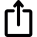 GIS- CAF / Upload 4.24.24.2.24.2.2Plot / Survey / Khasra No.Plot / Survey / Khasra No.Plot / Survey / Khasra No.:#Free Text##Free Text#4.24.24.2.34.2.3Village(s)Village(s)Village(s):GIS- CAF/ #Free Text#GIS- CAF/ #Free Text#4.24.24.2.44.2.4Sub-District(s)Sub-District(s)Sub-District(s):GIS- CAF (Multiple)GIS- CAF (Multiple)4.24.24.2.54.2.5DistrictDistrictDistrict:GIS- CAF (Multiple)GIS- CAF (Multiple)4.24.24.2.64.2.6StateStateState:GIS- CAF (Multiple)GIS- CAF (Multiple)4.24.24.2.74.2.7Pin CodePin CodePin Code:Drop Down  (Multiple)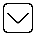 Drop Down  (Multiple)4.24.24.2.84.2.8Bounded Latitudes (North)Bounded Latitudes (North)Bounded Latitudes (North)4.24.24.2.84.2.8FromFromFrom:GIS- CAFGIS- CAF4.24.24.2.84.2.8ToToTo:GIS- CAFGIS- CAF4.24.24.2.84.2.8Bounded Longitudes (East)Bounded Longitudes (East)Bounded Longitudes (East)4.24.24.2.84.2.8FromFromFrom:GIS- CAFGIS- CAF4.24.24.2.84.2.8ToToTo:GIS- CAFGIS- CAF+Add Rows Sl. No. 4.2 onwards+Add Rows Sl. No. 4.2 onwards5Category of the Project/Activity (parent project)Auto fetch below mentioned detailsCategory of the Project/Activity (parent project)Auto fetch below mentioned detailsCategory of the Project/Activity (parent project)Auto fetch below mentioned detailsCategory of the Project/Activity (parent project)Auto fetch below mentioned detailsCategory of the Project/Activity (parent project)Auto fetch below mentioned detailsCategory of the Project/Activity (parent project)Auto fetch below mentioned detailsCategory of the Project/Activity (parent project)Auto fetch below mentioned detailsCategory of the Project/Activity (parent project)Auto fetch below mentioned detailsCategory of the Project/Activity (parent project)Auto fetch below mentioned detailsCategory of the Project/Activity (parent project)Auto fetch below mentioned detailsCategory of the Project/Activity (parent project)Auto fetch below mentioned detailsCategory of the Project/Activity (parent project)Auto fetch below mentioned detailsCategory of the Project/Activity (parent project)Auto fetch below mentioned detailsCategory of the Project/Activity (parent project)Auto fetch below mentioned detailsCategory of the Project/Activity (parent project)Auto fetch below mentioned detailsCategory of the Project/Activity (parent project)Auto fetch below mentioned detailsCategory of the Project/Activity (parent project)Auto fetch below mentioned details5.15.15.15.1Item No. as per schedule to EIA Notification, 2006 for Major Activity[eg. Item No.: 3(a); Activity: Metallurgical industries (ferrous & nonferrous); Sub-activity: Integrated Steel Plant]Item No. as per schedule to EIA Notification, 2006 for Major Activity[eg. Item No.: 3(a); Activity: Metallurgical industries (ferrous & nonferrous); Sub-activity: Integrated Steel Plant]Item No. as per schedule to EIA Notification, 2006 for Major Activity[eg. Item No.: 3(a); Activity: Metallurgical industries (ferrous & nonferrous); Sub-activity: Integrated Steel Plant]Item No. as per schedule to EIA Notification, 2006 for Major Activity[eg. Item No.: 3(a); Activity: Metallurgical industries (ferrous & nonferrous); Sub-activity: Integrated Steel Plant]Item No. as per schedule to EIA Notification, 2006 for Major Activity[eg. Item No.: 3(a); Activity: Metallurgical industries (ferrous & nonferrous); Sub-activity: Integrated Steel Plant]Item No. as per schedule to EIA Notification, 2006 for Major Activity[eg. Item No.: 3(a); Activity: Metallurgical industries (ferrous & nonferrous); Sub-activity: Integrated Steel Plant]Item No. as per schedule to EIA Notification, 2006 for Major Activity[eg. Item No.: 3(a); Activity: Metallurgical industries (ferrous & nonferrous); Sub-activity: Integrated Steel Plant]Item No. as per schedule to EIA Notification, 2006 for Major Activity[eg. Item No.: 3(a); Activity: Metallurgical industries (ferrous & nonferrous); Sub-activity: Integrated Steel Plant]Item No. as per schedule to EIA Notification, 2006 for Major Activity[eg. Item No.: 3(a); Activity: Metallurgical industries (ferrous & nonferrous); Sub-activity: Integrated Steel Plant]Item No. as per schedule to EIA Notification, 2006 for Major Activity[eg. Item No.: 3(a); Activity: Metallurgical industries (ferrous & nonferrous); Sub-activity: Integrated Steel Plant]Item No. as per schedule to EIA Notification, 2006 for Major Activity[eg. Item No.: 3(a); Activity: Metallurgical industries (ferrous & nonferrous); Sub-activity: Integrated Steel Plant]Item No. as per schedule to EIA Notification, 2006 for Major Activity[eg. Item No.: 3(a); Activity: Metallurgical industries (ferrous & nonferrous); Sub-activity: Integrated Steel Plant]Item No. as per schedule to EIA Notification, 2006 for Major Activity[eg. Item No.: 3(a); Activity: Metallurgical industries (ferrous & nonferrous); Sub-activity: Integrated Steel Plant]:#Auto Fetch#/ Drop Down  (Multiple sub-activity)#Auto Fetch#/ Drop Down  (Multiple sub-activity)#Auto Fetch#/ Drop Down  (Multiple sub-activity)#Auto Fetch#/ Drop Down  (Multiple sub-activity)#Auto Fetch#/ Drop Down  (Multiple sub-activity)#Auto Fetch#/ Drop Down  (Multiple sub-activity)5.1.15.1.15.1.15.1.15.1.15.1.15.1.15.1.15.1.1CapacityCapacityCapacityCapacity#Auto Fetch#/ Auto selection will be done for Unit based on DSS activity#Auto Fetch#/ Auto selection will be done for Unit based on DSS activity#Auto Fetch#/ Auto selection will be done for Unit based on DSS activity#Auto Fetch#/ Auto selection will be done for Unit based on DSS activity#Auto Fetch#/ Auto selection will be done for Unit based on DSS activity#Auto Fetch#/ Auto selection will be done for Unit based on DSS activity5.25.25.25.2Item No. as per schedule to EIA Notification, 2006 for Minor Activity, if any[eg. Item No.: 1(d); Activity: Thermal Power Plants; Sub-activity: Coal-based plant]Note: Please use add rows for multiple componentsItem No. as per schedule to EIA Notification, 2006 for Minor Activity, if any[eg. Item No.: 1(d); Activity: Thermal Power Plants; Sub-activity: Coal-based plant]Note: Please use add rows for multiple componentsItem No. as per schedule to EIA Notification, 2006 for Minor Activity, if any[eg. Item No.: 1(d); Activity: Thermal Power Plants; Sub-activity: Coal-based plant]Note: Please use add rows for multiple componentsItem No. as per schedule to EIA Notification, 2006 for Minor Activity, if any[eg. Item No.: 1(d); Activity: Thermal Power Plants; Sub-activity: Coal-based plant]Note: Please use add rows for multiple componentsItem No. as per schedule to EIA Notification, 2006 for Minor Activity, if any[eg. Item No.: 1(d); Activity: Thermal Power Plants; Sub-activity: Coal-based plant]Note: Please use add rows for multiple componentsItem No. as per schedule to EIA Notification, 2006 for Minor Activity, if any[eg. Item No.: 1(d); Activity: Thermal Power Plants; Sub-activity: Coal-based plant]Note: Please use add rows for multiple componentsItem No. as per schedule to EIA Notification, 2006 for Minor Activity, if any[eg. Item No.: 1(d); Activity: Thermal Power Plants; Sub-activity: Coal-based plant]Note: Please use add rows for multiple componentsItem No. as per schedule to EIA Notification, 2006 for Minor Activity, if any[eg. Item No.: 1(d); Activity: Thermal Power Plants; Sub-activity: Coal-based plant]Note: Please use add rows for multiple componentsItem No. as per schedule to EIA Notification, 2006 for Minor Activity, if any[eg. Item No.: 1(d); Activity: Thermal Power Plants; Sub-activity: Coal-based plant]Note: Please use add rows for multiple componentsItem No. as per schedule to EIA Notification, 2006 for Minor Activity, if any[eg. Item No.: 1(d); Activity: Thermal Power Plants; Sub-activity: Coal-based plant]Note: Please use add rows for multiple componentsItem No. as per schedule to EIA Notification, 2006 for Minor Activity, if any[eg. Item No.: 1(d); Activity: Thermal Power Plants; Sub-activity: Coal-based plant]Note: Please use add rows for multiple componentsItem No. as per schedule to EIA Notification, 2006 for Minor Activity, if any[eg. Item No.: 1(d); Activity: Thermal Power Plants; Sub-activity: Coal-based plant]Note: Please use add rows for multiple componentsItem No. as per schedule to EIA Notification, 2006 for Minor Activity, if any[eg. Item No.: 1(d); Activity: Thermal Power Plants; Sub-activity: Coal-based plant]Note: Please use add rows for multiple components:#Auto Fetch#/ Drop Down +Add rows (Only for Minor activity)#Auto Fetch#/ Drop Down +Add rows (Only for Minor activity)#Auto Fetch#/ Drop Down +Add rows (Only for Minor activity)#Auto Fetch#/ Drop Down +Add rows (Only for Minor activity)#Auto Fetch#/ Drop Down +Add rows (Only for Minor activity)#Auto Fetch#/ Drop Down +Add rows (Only for Minor activity)5.2.15.2.15.2.15.2.15.2.15.2.15.2.15.2.15.2.1CapacityCapacityCapacityCapacityDrop Down / #Auto Fetch#Drop Down / #Auto Fetch#Drop Down / #Auto Fetch#Drop Down / #Auto Fetch#Drop Down / #Auto Fetch#Drop Down / #Auto Fetch#5.35.35.35.3Category of the project as per EIA Notification, 2006 [A/B1/B2] Category of the project as per EIA Notification, 2006 [A/B1/B2] Category of the project as per EIA Notification, 2006 [A/B1/B2] Category of the project as per EIA Notification, 2006 [A/B1/B2] Category of the project as per EIA Notification, 2006 [A/B1/B2] Category of the project as per EIA Notification, 2006 [A/B1/B2] Category of the project as per EIA Notification, 2006 [A/B1/B2] Category of the project as per EIA Notification, 2006 [A/B1/B2] Category of the project as per EIA Notification, 2006 [A/B1/B2] Category of the project as per EIA Notification, 2006 [A/B1/B2] Category of the project as per EIA Notification, 2006 [A/B1/B2] Category of the project as per EIA Notification, 2006 [A/B1/B2] Category of the project as per EIA Notification, 2006 [A/B1/B2] #Auto fetch##Auto fetch##Auto fetch##Auto fetch##Auto fetch##Auto fetch#5.3.15.3.15.3.1Whether proposal is required to be appraised at Central level? [Yes/No] If yes thenWhether proposal is required to be appraised at Central level? [Yes/No] If yes thenWhether proposal is required to be appraised at Central level? [Yes/No] If yes thenWhether proposal is required to be appraised at Central level? [Yes/No] If yes thenWhether proposal is required to be appraised at Central level? [Yes/No] If yes thenWhether proposal is required to be appraised at Central level? [Yes/No] If yes thenWhether proposal is required to be appraised at Central level? [Yes/No] If yes thenWhether proposal is required to be appraised at Central level? [Yes/No] If yes thenWhether proposal is required to be appraised at Central level? [Yes/No] If yes thenWhether proposal is required to be appraised at Central level? [Yes/No] If yes then#Auto fetch##Auto fetch##Auto fetch##Auto fetch##Auto fetch##Auto fetch#5.3.1.15.3.1.15.3.1.15.3.1.1Reason for application at Central Level [No existence of SEIAA/ General Condition/ Proposal under central scheme (eg. EBP) / Others (Specify)]Reason for application at Central Level [No existence of SEIAA/ General Condition/ Proposal under central scheme (eg. EBP) / Others (Specify)]Reason for application at Central Level [No existence of SEIAA/ General Condition/ Proposal under central scheme (eg. EBP) / Others (Specify)]Reason for application at Central Level [No existence of SEIAA/ General Condition/ Proposal under central scheme (eg. EBP) / Others (Specify)]Reason for application at Central Level [No existence of SEIAA/ General Condition/ Proposal under central scheme (eg. EBP) / Others (Specify)]#Auto fetch##Auto fetch##Auto fetch##Auto fetch##Auto fetch##Auto fetch#6Details of Prior environmental clearance (parent project)Auto fetch below mentioned details if available else user has to fill the detailsDetails of Prior environmental clearance (parent project)Auto fetch below mentioned details if available else user has to fill the detailsDetails of Prior environmental clearance (parent project)Auto fetch below mentioned details if available else user has to fill the detailsDetails of Prior environmental clearance (parent project)Auto fetch below mentioned details if available else user has to fill the detailsDetails of Prior environmental clearance (parent project)Auto fetch below mentioned details if available else user has to fill the detailsDetails of Prior environmental clearance (parent project)Auto fetch below mentioned details if available else user has to fill the detailsDetails of Prior environmental clearance (parent project)Auto fetch below mentioned details if available else user has to fill the detailsDetails of Prior environmental clearance (parent project)Auto fetch below mentioned details if available else user has to fill the detailsDetails of Prior environmental clearance (parent project)Auto fetch below mentioned details if available else user has to fill the detailsDetails of Prior environmental clearance (parent project)Auto fetch below mentioned details if available else user has to fill the detailsDetails of Prior environmental clearance (parent project)Auto fetch below mentioned details if available else user has to fill the detailsDetails of Prior environmental clearance (parent project)Auto fetch below mentioned details if available else user has to fill the detailsDetails of Prior environmental clearance (parent project)Auto fetch below mentioned details if available else user has to fill the detailsDetails of Prior environmental clearance (parent project)Auto fetch below mentioned details if available else user has to fill the detailsDetails of Prior environmental clearance (parent project)Auto fetch below mentioned details if available else user has to fill the detailsDetails of Prior environmental clearance (parent project)Auto fetch below mentioned details if available else user has to fill the detailsDetails of Prior environmental clearance (parent project)Auto fetch below mentioned details if available else user has to fill the details6.16.1MoEF&CC / SEIAA File No.MoEF&CC / SEIAA File No.MoEF&CC / SEIAA File No.MoEF&CC / SEIAA File No.MoEF&CC / SEIAA File No.MoEF&CC / SEIAA File No.MoEF&CC / SEIAA File No.MoEF&CC / SEIAA File No.MoEF&CC / SEIAA File No.MoEF&CC / SEIAA File No.MoEF&CC / SEIAA File No.MoEF&CC / SEIAA File No.MoEF&CC / SEIAA File No.MoEF&CC / SEIAA File No.MoEF&CC / SEIAA File No.#Free Text#/ Search#Free Text#/ Search#Free Text#/ Search#Free Text#/ Search#Free Text#/ Search#Free Text#/ Search6.26.2Date of issue of Prior environmental clearanceDate of issue of Prior environmental clearanceDate of issue of Prior environmental clearanceDate of issue of Prior environmental clearanceDate of issue of Prior environmental clearanceDate of issue of Prior environmental clearanceDate of issue of Prior environmental clearanceDate of issue of Prior environmental clearanceDate of issue of Prior environmental clearanceDate of issue of Prior environmental clearanceDate of issue of Prior environmental clearanceDate of issue of Prior environmental clearanceDate of issue of Prior environmental clearanceDate of issue of Prior environmental clearanceDate of issue of Prior environmental clearance#Auto Fetch#/ #Date##Auto Fetch#/ #Date##Auto Fetch#/ #Date##Auto Fetch#/ #Date##Auto Fetch#/ #Date##Auto Fetch#/ #Date#6.36.3Copy of EC letterCopy of EC letterCopy of EC letterCopy of EC letterCopy of EC letterCopy of EC letterCopy of EC letterCopy of EC letterCopy of EC letterCopy of EC letterCopy of EC letterCopy of EC letterCopy of EC letterCopy of EC letterCopy of EC letter#Auto Fetch#/ Upload #Auto Fetch#/ Upload #Auto Fetch#/ Upload #Auto Fetch#/ Upload #Auto Fetch#/ Upload #Auto Fetch#/ Upload 6.46.4Whether any amendment/corrigendum/transfer to the earlier EC has been obtained? [Yes/No] 
If Yes
auto fetch below mentioned details else user has to fill itWhether any amendment/corrigendum/transfer to the earlier EC has been obtained? [Yes/No] 
If Yes
auto fetch below mentioned details else user has to fill itWhether any amendment/corrigendum/transfer to the earlier EC has been obtained? [Yes/No] 
If Yes
auto fetch below mentioned details else user has to fill itWhether any amendment/corrigendum/transfer to the earlier EC has been obtained? [Yes/No] 
If Yes
auto fetch below mentioned details else user has to fill itWhether any amendment/corrigendum/transfer to the earlier EC has been obtained? [Yes/No] 
If Yes
auto fetch below mentioned details else user has to fill itWhether any amendment/corrigendum/transfer to the earlier EC has been obtained? [Yes/No] 
If Yes
auto fetch below mentioned details else user has to fill itWhether any amendment/corrigendum/transfer to the earlier EC has been obtained? [Yes/No] 
If Yes
auto fetch below mentioned details else user has to fill itWhether any amendment/corrigendum/transfer to the earlier EC has been obtained? [Yes/No] 
If Yes
auto fetch below mentioned details else user has to fill itWhether any amendment/corrigendum/transfer to the earlier EC has been obtained? [Yes/No] 
If Yes
auto fetch below mentioned details else user has to fill itWhether any amendment/corrigendum/transfer to the earlier EC has been obtained? [Yes/No] 
If Yes
auto fetch below mentioned details else user has to fill itWhether any amendment/corrigendum/transfer to the earlier EC has been obtained? [Yes/No] 
If Yes
auto fetch below mentioned details else user has to fill itWhether any amendment/corrigendum/transfer to the earlier EC has been obtained? [Yes/No] 
If Yes
auto fetch below mentioned details else user has to fill itWhether any amendment/corrigendum/transfer to the earlier EC has been obtained? [Yes/No] 
If Yes
auto fetch below mentioned details else user has to fill itWhether any amendment/corrigendum/transfer to the earlier EC has been obtained? [Yes/No] 
If Yes
auto fetch below mentioned details else user has to fill itWhether any amendment/corrigendum/transfer to the earlier EC has been obtained? [Yes/No] 
If Yes
auto fetch below mentioned details else user has to fill it:Drop Down Drop Down Drop Down Drop Down Drop Down Drop Down 6.4.16.4.16.4.16.4.1Select [Amendment / Corrigendum / Transfer]Select [Amendment / Corrigendum / Transfer]Select [Amendment / Corrigendum / Transfer]Select [Amendment / Corrigendum / Transfer]Select [Amendment / Corrigendum / Transfer]Select [Amendment / Corrigendum / Transfer]Select [Amendment / Corrigendum / Transfer]Select [Amendment / Corrigendum / Transfer]Select [Amendment / Corrigendum / Transfer]Select [Amendment / Corrigendum / Transfer]Select [Amendment / Corrigendum / Transfer]Drop Down Drop Down Drop Down Drop Down Drop Down Drop Down 6.4.1.16.4.1.16.4.1.1Date of amendment / corrigendum / transferDate of amendment / corrigendum / transferDate of amendment / corrigendum / transferDate of amendment / corrigendum / transferDate of amendment / corrigendum / transferDate of amendment / corrigendum / transferDate of amendment / corrigendum / transferDate of amendment / corrigendum / transfer:#Date##Date##Date##Date##Date##Date#6.4.1.26.4.1.26.4.1.2Upload amendment / corrigendum / transfer to the earlier ECUpload amendment / corrigendum / transfer to the earlier ECUpload amendment / corrigendum / transfer to the earlier ECUpload amendment / corrigendum / transfer to the earlier ECUpload amendment / corrigendum / transfer to the earlier ECUpload amendment / corrigendum / transfer to the earlier ECUpload amendment / corrigendum / transfer to the earlier ECUpload amendment / corrigendum / transfer to the earlier EC:Upload Upload Upload Upload Upload Upload +Add Rows for multiple amendments+Add Rows for multiple amendments+Add Rows for multiple amendments+Add Rows for multiple amendments+Add Rows for multiple amendments+Add Rows for multiple amendments6.4.1.36.4.1.36.4.1.36.4.1.36.4.1.3Brief note on the chronology of the clearances and subsequent amendments/corrigendum/transfers, if any.Brief note on the chronology of the clearances and subsequent amendments/corrigendum/transfers, if any.Brief note on the chronology of the clearances and subsequent amendments/corrigendum/transfers, if any.Brief note on the chronology of the clearances and subsequent amendments/corrigendum/transfers, if any.Brief note on the chronology of the clearances and subsequent amendments/corrigendum/transfers, if any.Brief note on the chronology of the clearances and subsequent amendments/corrigendum/transfers, if any.Brief note on the chronology of the clearances and subsequent amendments/corrigendum/transfers, if any.Upload Upload Upload Upload Upload Upload 7Status of Implementation of Project or ActivityAuto fetch below mentioned details if available else user has to fill the detailsStatus of Implementation of Project or ActivityAuto fetch below mentioned details if available else user has to fill the detailsStatus of Implementation of Project or ActivityAuto fetch below mentioned details if available else user has to fill the detailsStatus of Implementation of Project or ActivityAuto fetch below mentioned details if available else user has to fill the detailsStatus of Implementation of Project or ActivityAuto fetch below mentioned details if available else user has to fill the detailsStatus of Implementation of Project or ActivityAuto fetch below mentioned details if available else user has to fill the detailsStatus of Implementation of Project or ActivityAuto fetch below mentioned details if available else user has to fill the detailsStatus of Implementation of Project or ActivityAuto fetch below mentioned details if available else user has to fill the detailsStatus of Implementation of Project or ActivityAuto fetch below mentioned details if available else user has to fill the detailsStatus of Implementation of Project or ActivityAuto fetch below mentioned details if available else user has to fill the detailsStatus of Implementation of Project or ActivityAuto fetch below mentioned details if available else user has to fill the detailsStatus of Implementation of Project or ActivityAuto fetch below mentioned details if available else user has to fill the detailsStatus of Implementation of Project or ActivityAuto fetch below mentioned details if available else user has to fill the detailsStatus of Implementation of Project or ActivityAuto fetch below mentioned details if available else user has to fill the detailsStatus of Implementation of Project or ActivityAuto fetch below mentioned details if available else user has to fill the detailsStatus of Implementation of Project or ActivityAuto fetch below mentioned details if available else user has to fill the detailsStatus of Implementation of Project or ActivityAuto fetch below mentioned details if available else user has to fill the details7.17.17.1Status of Implementation of Project or Activity?[Drop down options as below: -Project is operational for complete components/units envisaged in the EC Project is operational for partial components/units envisaged in the EC CTE was taken and project is under construction/developmentCTE was taken but no construction/development startedNo further action after EC ]Status of Implementation of Project or Activity?[Drop down options as below: -Project is operational for complete components/units envisaged in the EC Project is operational for partial components/units envisaged in the EC CTE was taken and project is under construction/developmentCTE was taken but no construction/development startedNo further action after EC ]Status of Implementation of Project or Activity?[Drop down options as below: -Project is operational for complete components/units envisaged in the EC Project is operational for partial components/units envisaged in the EC CTE was taken and project is under construction/developmentCTE was taken but no construction/development startedNo further action after EC ]Status of Implementation of Project or Activity?[Drop down options as below: -Project is operational for complete components/units envisaged in the EC Project is operational for partial components/units envisaged in the EC CTE was taken and project is under construction/developmentCTE was taken but no construction/development startedNo further action after EC ]Status of Implementation of Project or Activity?[Drop down options as below: -Project is operational for complete components/units envisaged in the EC Project is operational for partial components/units envisaged in the EC CTE was taken and project is under construction/developmentCTE was taken but no construction/development startedNo further action after EC ]Status of Implementation of Project or Activity?[Drop down options as below: -Project is operational for complete components/units envisaged in the EC Project is operational for partial components/units envisaged in the EC CTE was taken and project is under construction/developmentCTE was taken but no construction/development startedNo further action after EC ]Status of Implementation of Project or Activity?[Drop down options as below: -Project is operational for complete components/units envisaged in the EC Project is operational for partial components/units envisaged in the EC CTE was taken and project is under construction/developmentCTE was taken but no construction/development startedNo further action after EC ]Status of Implementation of Project or Activity?[Drop down options as below: -Project is operational for complete components/units envisaged in the EC Project is operational for partial components/units envisaged in the EC CTE was taken and project is under construction/developmentCTE was taken but no construction/development startedNo further action after EC ]Status of Implementation of Project or Activity?[Drop down options as below: -Project is operational for complete components/units envisaged in the EC Project is operational for partial components/units envisaged in the EC CTE was taken and project is under construction/developmentCTE was taken but no construction/development startedNo further action after EC ]Status of Implementation of Project or Activity?[Drop down options as below: -Project is operational for complete components/units envisaged in the EC Project is operational for partial components/units envisaged in the EC CTE was taken and project is under construction/developmentCTE was taken but no construction/development startedNo further action after EC ]Status of Implementation of Project or Activity?[Drop down options as below: -Project is operational for complete components/units envisaged in the EC Project is operational for partial components/units envisaged in the EC CTE was taken and project is under construction/developmentCTE was taken but no construction/development startedNo further action after EC ]Status of Implementation of Project or Activity?[Drop down options as below: -Project is operational for complete components/units envisaged in the EC Project is operational for partial components/units envisaged in the EC CTE was taken and project is under construction/developmentCTE was taken but no construction/development startedNo further action after EC ]Status of Implementation of Project or Activity?[Drop down options as below: -Project is operational for complete components/units envisaged in the EC Project is operational for partial components/units envisaged in the EC CTE was taken and project is under construction/developmentCTE was taken but no construction/development startedNo further action after EC ]Status of Implementation of Project or Activity?[Drop down options as below: -Project is operational for complete components/units envisaged in the EC Project is operational for partial components/units envisaged in the EC CTE was taken and project is under construction/developmentCTE was taken but no construction/development startedNo further action after EC ]:Drop Down Drop Down Drop Down Drop Down Drop Down Drop Down For Option 1:-For Option 1:-For Option 1:-For Option 1:-For Option 1:-For Option 1:-For Option 1:-For Option 1:-For Option 1:-For Option 1:-For Option 1:-For Option 1:-For Option 1:-For Option 1:-For Option 1:-For Option 1:-For Option 1:-7.1.17.1.1Reference Number of latest Consent obtained from SPCB/UTPCCReference Number of latest Consent obtained from SPCB/UTPCCReference Number of latest Consent obtained from SPCB/UTPCCReference Number of latest Consent obtained from SPCB/UTPCCReference Number of latest Consent obtained from SPCB/UTPCCReference Number of latest Consent obtained from SPCB/UTPCCReference Number of latest Consent obtained from SPCB/UTPCCReference Number of latest Consent obtained from SPCB/UTPCCReference Number of latest Consent obtained from SPCB/UTPCCReference Number of latest Consent obtained from SPCB/UTPCCReference Number of latest Consent obtained from SPCB/UTPCCReference Number of latest Consent obtained from SPCB/UTPCCReference Number of latest Consent obtained from SPCB/UTPCCReference Number of latest Consent obtained from SPCB/UTPCCReference Number of latest Consent obtained from SPCB/UTPCC#Free Text##Free Text##Free Text##Free Text##Free Text##Free Text#7.1.27.1.2Date of latest consent issuedDate of latest consent issuedDate of latest consent issuedDate of latest consent issuedDate of latest consent issuedDate of latest consent issuedDate of latest consent issuedDate of latest consent issuedDate of latest consent issuedDate of latest consent issuedDate of latest consent issuedDate of latest consent issuedDate of latest consent issuedDate of latest consent issuedDate of latest consent issued#Date stamp##Date stamp##Date stamp##Date stamp##Date stamp##Date stamp#7.1.37.1.3Validity of latest consent (valid up to)Validity of latest consent (valid up to)Validity of latest consent (valid up to)Validity of latest consent (valid up to)Validity of latest consent (valid up to)Validity of latest consent (valid up to)Validity of latest consent (valid up to)Validity of latest consent (valid up to)Validity of latest consent (valid up to)Validity of latest consent (valid up to)Validity of latest consent (valid up to)Validity of latest consent (valid up to)Validity of latest consent (valid up to)Validity of latest consent (valid up to)Validity of latest consent (valid up to)#Date stamp##Date stamp##Date stamp##Date stamp##Date stamp##Date stamp#7.1.47.1.4Upload copy of latest consent orderUpload copy of latest consent orderUpload copy of latest consent orderUpload copy of latest consent orderUpload copy of latest consent orderUpload copy of latest consent orderUpload copy of latest consent orderUpload copy of latest consent orderUpload copy of latest consent orderUpload copy of latest consent orderUpload copy of latest consent orderUpload copy of latest consent orderUpload copy of latest consent orderUpload copy of latest consent orderUpload copy of latest consent orderUpload Upload Upload Upload Upload Upload For Option 2:-For Option 2:-For Option 2:-For Option 2:-For Option 2:-For Option 2:-For Option 2:-For Option 2:-For Option 2:-For Option 2:-For Option 2:-For Option 2:-For Option 2:-For Option 2:-For Option 2:-For Option 2:-For Option 2:-7.1.17.1.1Reference Number of latest Consent obtained from SPCB/UTPCCReference Number of latest Consent obtained from SPCB/UTPCCReference Number of latest Consent obtained from SPCB/UTPCCReference Number of latest Consent obtained from SPCB/UTPCCReference Number of latest Consent obtained from SPCB/UTPCCReference Number of latest Consent obtained from SPCB/UTPCCReference Number of latest Consent obtained from SPCB/UTPCCReference Number of latest Consent obtained from SPCB/UTPCCReference Number of latest Consent obtained from SPCB/UTPCCReference Number of latest Consent obtained from SPCB/UTPCCReference Number of latest Consent obtained from SPCB/UTPCCReference Number of latest Consent obtained from SPCB/UTPCCReference Number of latest Consent obtained from SPCB/UTPCCReference Number of latest Consent obtained from SPCB/UTPCCReference Number of latest Consent obtained from SPCB/UTPCC#Free Text##Free Text##Free Text##Free Text##Free Text##Free Text#7.1.27.1.2Date of latest consent issuedDate of latest consent issuedDate of latest consent issuedDate of latest consent issuedDate of latest consent issuedDate of latest consent issuedDate of latest consent issuedDate of latest consent issuedDate of latest consent issuedDate of latest consent issuedDate of latest consent issuedDate of latest consent issuedDate of latest consent issuedDate of latest consent issuedDate of latest consent issued#Date stamp##Date stamp##Date stamp##Date stamp##Date stamp##Date stamp#7.1.37.1.3Validity of latest consent (valid up to)Validity of latest consent (valid up to)Validity of latest consent (valid up to)Validity of latest consent (valid up to)Validity of latest consent (valid up to)Validity of latest consent (valid up to)Validity of latest consent (valid up to)Validity of latest consent (valid up to)Validity of latest consent (valid up to)Validity of latest consent (valid up to)Validity of latest consent (valid up to)Validity of latest consent (valid up to)Validity of latest consent (valid up to)Validity of latest consent (valid up to)Validity of latest consent (valid up to)#Date stamp##Date stamp##Date stamp##Date stamp##Date stamp##Date stamp#7.1.47.1.4Upload copy of latest consent orderUpload copy of latest consent orderUpload copy of latest consent orderUpload copy of latest consent orderUpload copy of latest consent orderUpload copy of latest consent orderUpload copy of latest consent orderUpload copy of latest consent orderUpload copy of latest consent orderUpload copy of latest consent orderUpload copy of latest consent orderUpload copy of latest consent orderUpload copy of latest consent orderUpload copy of latest consent orderUpload copy of latest consent orderUpload Upload Upload Upload Upload Upload 7.1.57.1.5Status of Implementation of ECStatus of Implementation of ECStatus of Implementation of ECStatus of Implementation of ECStatus of Implementation of ECStatus of Implementation of ECStatus of Implementation of ECStatus of Implementation of ECStatus of Implementation of ECStatus of Implementation of ECStatus of Implementation of ECStatus of Implementation of ECStatus of Implementation of ECStatus of Implementation of ECStatus of Implementation of ECFor Option 3:-For Option 3:-For Option 3:-For Option 3:-For Option 3:-For Option 3:-For Option 3:-For Option 3:-For Option 3:-For Option 3:-For Option 3:-For Option 3:-For Option 3:-For Option 3:-For Option 3:-For Option 3:-For Option 3:-7.1.17.1.1Reference Number of Consent to Establishment obtained from SPCB/UTPCCReference Number of Consent to Establishment obtained from SPCB/UTPCCReference Number of Consent to Establishment obtained from SPCB/UTPCCReference Number of Consent to Establishment obtained from SPCB/UTPCCReference Number of Consent to Establishment obtained from SPCB/UTPCCReference Number of Consent to Establishment obtained from SPCB/UTPCCReference Number of Consent to Establishment obtained from SPCB/UTPCCReference Number of Consent to Establishment obtained from SPCB/UTPCCReference Number of Consent to Establishment obtained from SPCB/UTPCCReference Number of Consent to Establishment obtained from SPCB/UTPCCReference Number of Consent to Establishment obtained from SPCB/UTPCCReference Number of Consent to Establishment obtained from SPCB/UTPCCReference Number of Consent to Establishment obtained from SPCB/UTPCCReference Number of Consent to Establishment obtained from SPCB/UTPCCReference Number of Consent to Establishment obtained from SPCB/UTPCC#Free Text##Free Text##Free Text##Free Text##Free Text##Free Text#7.1.27.1.2Date of consent issuedDate of consent issuedDate of consent issuedDate of consent issuedDate of consent issuedDate of consent issuedDate of consent issuedDate of consent issuedDate of consent issuedDate of consent issuedDate of consent issuedDate of consent issuedDate of consent issuedDate of consent issuedDate of consent issued#Date stamp##Date stamp##Date stamp##Date stamp##Date stamp##Date stamp#7.1.37.1.3Validity of consent (valid up to)Validity of consent (valid up to)Validity of consent (valid up to)Validity of consent (valid up to)Validity of consent (valid up to)Validity of consent (valid up to)Validity of consent (valid up to)Validity of consent (valid up to)Validity of consent (valid up to)Validity of consent (valid up to)Validity of consent (valid up to)Validity of consent (valid up to)Validity of consent (valid up to)Validity of consent (valid up to)Validity of consent (valid up to)#Date stamp##Date stamp##Date stamp##Date stamp##Date stamp##Date stamp#7.1.47.1.4Upload copy of consent order including any renewal takenUpload copy of consent order including any renewal takenUpload copy of consent order including any renewal takenUpload copy of consent order including any renewal takenUpload copy of consent order including any renewal takenUpload copy of consent order including any renewal takenUpload copy of consent order including any renewal takenUpload copy of consent order including any renewal takenUpload copy of consent order including any renewal takenUpload copy of consent order including any renewal takenUpload copy of consent order including any renewal takenUpload copy of consent order including any renewal takenUpload copy of consent order including any renewal takenUpload copy of consent order including any renewal takenUpload copy of consent order including any renewal takenUpload Upload Upload Upload Upload Upload 7.1.57.1.5Brief Note on status of development of the project / activityBrief Note on status of development of the project / activityBrief Note on status of development of the project / activityBrief Note on status of development of the project / activityBrief Note on status of development of the project / activityBrief Note on status of development of the project / activityBrief Note on status of development of the project / activityBrief Note on status of development of the project / activityBrief Note on status of development of the project / activityBrief Note on status of development of the project / activityBrief Note on status of development of the project / activityBrief Note on status of development of the project / activityBrief Note on status of development of the project / activityBrief Note on status of development of the project / activityBrief Note on status of development of the project / activityUpload Upload Upload Upload Upload Upload For Option 4:-For Option 4:-For Option 4:-For Option 4:-For Option 4:-For Option 4:-For Option 4:-For Option 4:-For Option 4:-For Option 4:-For Option 4:-For Option 4:-For Option 4:-For Option 4:-For Option 4:-For Option 4:-For Option 4:-7.1.17.1.1Reference number of Consent to Establishment obtained from SPCB/UTPCCReference number of Consent to Establishment obtained from SPCB/UTPCCReference number of Consent to Establishment obtained from SPCB/UTPCCReference number of Consent to Establishment obtained from SPCB/UTPCCReference number of Consent to Establishment obtained from SPCB/UTPCCReference number of Consent to Establishment obtained from SPCB/UTPCCReference number of Consent to Establishment obtained from SPCB/UTPCCReference number of Consent to Establishment obtained from SPCB/UTPCCReference number of Consent to Establishment obtained from SPCB/UTPCCReference number of Consent to Establishment obtained from SPCB/UTPCCReference number of Consent to Establishment obtained from SPCB/UTPCCReference number of Consent to Establishment obtained from SPCB/UTPCCReference number of Consent to Establishment obtained from SPCB/UTPCCReference number of Consent to Establishment obtained from SPCB/UTPCCReference number of Consent to Establishment obtained from SPCB/UTPCC#Free Text##Free Text##Free Text##Free Text##Free Text##Free Text#7.1.27.1.2Date of consent issuedDate of consent issuedDate of consent issuedDate of consent issuedDate of consent issuedDate of consent issuedDate of consent issuedDate of consent issuedDate of consent issuedDate of consent issuedDate of consent issuedDate of consent issuedDate of consent issuedDate of consent issuedDate of consent issued#Date stamp##Date stamp##Date stamp##Date stamp##Date stamp##Date stamp#7.1.37.1.3Validity of consent (valid up to)Validity of consent (valid up to)Validity of consent (valid up to)Validity of consent (valid up to)Validity of consent (valid up to)Validity of consent (valid up to)Validity of consent (valid up to)Validity of consent (valid up to)Validity of consent (valid up to)Validity of consent (valid up to)Validity of consent (valid up to)Validity of consent (valid up to)Validity of consent (valid up to)Validity of consent (valid up to)Validity of consent (valid up to)#Date stamp##Date stamp##Date stamp##Date stamp##Date stamp##Date stamp#7.1.47.1.4Upload copy of consent order including any renewal takenUpload copy of consent order including any renewal takenUpload copy of consent order including any renewal takenUpload copy of consent order including any renewal takenUpload copy of consent order including any renewal takenUpload copy of consent order including any renewal takenUpload copy of consent order including any renewal takenUpload copy of consent order including any renewal takenUpload copy of consent order including any renewal takenUpload copy of consent order including any renewal takenUpload copy of consent order including any renewal takenUpload copy of consent order including any renewal takenUpload copy of consent order including any renewal takenUpload copy of consent order including any renewal takenUpload copy of consent order including any renewal takenUpload Upload Upload Upload Upload Upload For Option 5:-For Option 5:-For Option 5:-For Option 5:-For Option 5:-For Option 5:-For Option 5:-For Option 5:-For Option 5:-For Option 5:-For Option 5:-For Option 5:-For Option 5:-For Option 5:-For Option 5:-For Option 5:-For Option 5:-7.1.17.1.1Reasons thereofReasons thereofReasons thereofReasons thereofReasons thereofReasons thereofReasons thereofReasons thereofReasons thereofReasons thereofReasons thereofReasons thereofReasons thereofReasons thereofReasons thereof:#Free Text##Free Text##Free Text##Free Text##Free Text##Free Text#8Justification of splitting of ECJustification of splitting of ECJustification of splitting of ECJustification of splitting of ECJustification of splitting of ECJustification of splitting of ECJustification of splitting of ECJustification of splitting of ECJustification of splitting of ECJustification of splitting of ECJustification of splitting of ECJustification of splitting of ECJustification of splitting of ECJustification of splitting of ECJustification of splitting of ECJustification of splitting of ECJustification of splitting of EC#Free Text##Free Text##Free Text##Free Text##Free Text##Free Text#9Benefits of splitting of ECBenefits of splitting of ECBenefits of splitting of ECBenefits of splitting of ECBenefits of splitting of ECBenefits of splitting of ECBenefits of splitting of ECBenefits of splitting of ECBenefits of splitting of ECBenefits of splitting of ECBenefits of splitting of ECBenefits of splitting of ECBenefits of splitting of ECBenefits of splitting of ECBenefits of splitting of ECBenefits of splitting of ECBenefits of splitting of EC#Free Text##Free Text##Free Text##Free Text##Free Text##Free Text#10Details of components/ facilities/ activities proposed for splittingDetails of components/ facilities/ activities proposed for splittingDetails of components/ facilities/ activities proposed for splittingDetails of components/ facilities/ activities proposed for splittingDetails of components/ facilities/ activities proposed for splittingDetails of components/ facilities/ activities proposed for splittingDetails of components/ facilities/ activities proposed for splittingDetails of components/ facilities/ activities proposed for splittingDetails of components/ facilities/ activities proposed for splittingDetails of components/ facilities/ activities proposed for splittingDetails of components/ facilities/ activities proposed for splittingDetails of components/ facilities/ activities proposed for splittingDetails of components/ facilities/ activities proposed for splittingDetails of components/ facilities/ activities proposed for splittingDetails of components/ facilities/ activities proposed for splittingDetails of components/ facilities/ activities proposed for splittingDetails of components/ facilities/ activities proposed for splittingDetails of components/ facilities/ activities proposed for splittingDetails of components/ facilities/ activities proposed for splittingDetails of components/ facilities/ activities proposed for splittingDetails of components/ facilities/ activities proposed for splittingDetails of components/ facilities/ activities proposed for splittingDetails of components/ facilities/ activities proposed for splittingDetails of components/ facilities/ activities proposed for splitting10.1Facility / activity granted Prior Environment Clearance along with configuration and capacity of parent EC (E.g.: Configuration, Capacity, Area, Raw Materials, etc.)Facility / activity granted Prior Environment Clearance along with configuration and capacity of parent EC (E.g.: Configuration, Capacity, Area, Raw Materials, etc.)Facility / activity granted Prior Environment Clearance along with configuration and capacity of parent EC (E.g.: Configuration, Capacity, Area, Raw Materials, etc.)Facility / activity granted Prior Environment Clearance along with configuration and capacity of parent EC (E.g.: Configuration, Capacity, Area, Raw Materials, etc.)Facility / activity granted Prior Environment Clearance along with configuration and capacity of parent EC (E.g.: Configuration, Capacity, Area, Raw Materials, etc.)Facility / activity granted Prior Environment Clearance along with configuration and capacity of parent EC (E.g.: Configuration, Capacity, Area, Raw Materials, etc.)Facility / activity granted Prior Environment Clearance along with configuration and capacity of parent EC (E.g.: Configuration, Capacity, Area, Raw Materials, etc.)Facility / activity granted Prior Environment Clearance along with configuration and capacity of parent EC (E.g.: Configuration, Capacity, Area, Raw Materials, etc.)Facility / activity granted Prior Environment Clearance along with configuration and capacity of parent EC (E.g.: Configuration, Capacity, Area, Raw Materials, etc.)Facility / activity granted Prior Environment Clearance along with configuration and capacity of parent EC (E.g.: Configuration, Capacity, Area, Raw Materials, etc.)Facility / activity granted Prior Environment Clearance proposed to transfer to “X” along with configuration and capacityFacility / activity granted Prior Environment Clearance proposed to transfer to “X” along with configuration and capacityFacility / activity granted Prior Environment Clearance proposed to transfer to “X” along with configuration and capacityFacility / activity granted Prior Environment Clearance proposed to transfer to “Y” along with configuration and capacityFacility / activity granted Prior Environment Clearance proposed to transfer to “Y” along with configuration and capacityFacility / activity granted Prior Environment Clearance proposed to transfer to “Y” along with configuration and capacityFacility / activity granted Prior Environment Clearance proposed to transfer to “Y” along with configuration and capacityFacility / activity granted Prior Environment Clearance proposed to transfer to “Y” along with configuration and capacityFacility / activity granted Prior Environment Clearance proposed to transfer to “Y” along with configuration and capacityFacility / activity granted Prior Environment Clearance proposed to transfer to “Y” along with configuration and capacity+Add Columns
As per number of transferees+Add Columns
As per number of transferees+Add Columns
As per number of transferees#Free Text##Free Text##Free Text##Free Text##Free Text##Free Text##Free Text##Free Text##Free Text##Free Text##Free Text##Free Text##Free Text##Free Text##Free Text##Free Text##Free Text##Free Text##Free Text##Free Text#+Add Rows+Add Rows+Add Rows10.2Terms and conditions proposed to split among the multifurcated componentsTerms and conditions proposed to split among the multifurcated componentsTerms and conditions proposed to split among the multifurcated componentsTerms and conditions proposed to split among the multifurcated componentsTerms and conditions proposed to split among the multifurcated componentsTerms and conditions proposed to split among the multifurcated componentsTerms and conditions proposed to split among the multifurcated componentsTerms and conditions proposed to split among the multifurcated componentsTerms and conditions proposed to split among the multifurcated componentsTerms and conditions proposed to split among the multifurcated componentsTerms and conditions proposed to split among the multifurcated componentsTerms and conditions proposed to split among the multifurcated componentsTerms and conditions proposed to split among the multifurcated componentsTerms and conditions proposed to split among the multifurcated componentsTerms and conditions proposed to split among the multifurcated componentsTerms and conditions proposed to split among the multifurcated componentsTerms and conditions proposed to split among the multifurcated componentsTerms and conditions proposed to split among the multifurcated componentsTerms and conditions proposed to split among the multifurcated componentsTerms and conditions proposed to split among the multifurcated componentsTerms and conditions proposed to split among the multifurcated componentsTerms and conditions proposed to split among the multifurcated componentsTerms and conditions proposed to split among the multifurcated componentsEnvironmental terms and conditions of parent ECEnvironmental terms and conditions of parent ECEnvironmental terms and conditions of parent ECEnvironmental terms and conditions of parent ECEnvironmental terms and conditions of parent ECEnvironmental terms and conditions of parent ECEnvironmental terms and conditions of parent ECEnvironmental terms and conditions of parent ECEnvironmental terms and conditions of parent ECEnvironmental terms and conditions of parent ECProposed Environmental terms and conditions for Project XProposed Environmental terms and conditions for Project XProposed Environmental terms and conditions for Project XProposed Environmental terms and conditions for Project YProposed Environmental terms and conditions for Project YProposed Environmental terms and conditions for Project YProposed Environmental terms and conditions for Project YProposed Environmental terms and conditions for Project YProposed Environmental terms and conditions for Project YProposed Environmental terms and conditions for Project Y+Add Columns
As per number of transferees+Add Columns
As per number of transferees+Add Columns
As per number of transferees#Free Text##Free Text##Free Text##Free Text##Free Text##Free Text##Free Text##Free Text##Free Text##Free Text##Free Text##Free Text##Free Text##Free Text##Free Text##Free Text##Free Text##Free Text##Free Text##Free Text#+Add Rows+Add Rows+Add Rows11Undertaking/ Addendum to EIA/EMP of each splitted ECUndertaking/ Addendum to EIA/EMP of each splitted ECUndertaking/ Addendum to EIA/EMP of each splitted ECUndertaking/ Addendum to EIA/EMP of each splitted ECUndertaking/ Addendum to EIA/EMP of each splitted ECUndertaking/ Addendum to EIA/EMP of each splitted ECUndertaking/ Addendum to EIA/EMP of each splitted ECUndertaking/ Addendum to EIA/EMP of each splitted ECUndertaking/ Addendum to EIA/EMP of each splitted ECUndertaking/ Addendum to EIA/EMP of each splitted ECUndertaking/ Addendum to EIA/EMP of each splitted ECUndertaking/ Addendum to EIA/EMP of each splitted ECUndertaking/ Addendum to EIA/EMP of each splitted ECUndertaking/ Addendum to EIA/EMP of each splitted ECUndertaking/ Addendum to EIA/EMP of each splitted ECUndertaking/ Addendum to EIA/EMP of each splitted ECUndertaking/ Addendum to EIA/EMP of each splitted ECUndertaking/ Addendum to EIA/EMP of each splitted ECUndertaking/ Addendum to EIA/EMP of each splitted ECUndertaking/ Addendum to EIA/EMP of each splitted ECUndertaking/ Addendum to EIA/EMP of each splitted ECUndertaking/ Addendum to EIA/EMP of each splitted ECUndertaking/ Addendum to EIA/EMP of each splitted ECUndertaking/ Addendum to EIA/EMP of each splitted ECTransferorTransferorTransferorTransferorTransferorTransferorTransferorTransferorTransferorTransferorTransferorTransferorTransferorTransferorTransferorTransferorTransferor11.111.1Name of the Company / Organization/User agencyName of the Company / Organization/User agencyName of the Company / Organization/User agencyName of the Company / Organization/User agencyName of the Company / Organization/User agencyName of the Company / Organization/User agencyName of the Company / Organization/User agencyName of the Company / Organization/User agencyName of the Company / Organization/User agencyName of the Company / Organization/User agencyName of the Company / Organization/User agencyName of the Company / Organization/User agencyName of the Company / Organization/User agencyName of the Company / Organization/User agencyName of the Company / Organization/User agency#Auto Fetch##Auto Fetch##Auto Fetch##Auto Fetch#11.211.2Undertaking by transferor stating regarding acceptance of the terms and conditions under which the Prior Environment Clearance was granted.Undertaking by transferor stating regarding acceptance of the terms and conditions under which the Prior Environment Clearance was granted.Undertaking by transferor stating regarding acceptance of the terms and conditions under which the Prior Environment Clearance was granted.Undertaking by transferor stating regarding acceptance of the terms and conditions under which the Prior Environment Clearance was granted.Undertaking by transferor stating regarding acceptance of the terms and conditions under which the Prior Environment Clearance was granted.Undertaking by transferor stating regarding acceptance of the terms and conditions under which the Prior Environment Clearance was granted.Undertaking by transferor stating regarding acceptance of the terms and conditions under which the Prior Environment Clearance was granted.Undertaking by transferor stating regarding acceptance of the terms and conditions under which the Prior Environment Clearance was granted.Undertaking by transferor stating regarding acceptance of the terms and conditions under which the Prior Environment Clearance was granted.Undertaking by transferor stating regarding acceptance of the terms and conditions under which the Prior Environment Clearance was granted.Undertaking by transferor stating regarding acceptance of the terms and conditions under which the Prior Environment Clearance was granted.Undertaking by transferor stating regarding acceptance of the terms and conditions under which the Prior Environment Clearance was granted.Undertaking by transferor stating regarding acceptance of the terms and conditions under which the Prior Environment Clearance was granted.Undertaking by transferor stating regarding acceptance of the terms and conditions under which the Prior Environment Clearance was granted.Undertaking by transferor stating regarding acceptance of the terms and conditions under which the Prior Environment Clearance was granted.Upload Upload Upload Upload 11.311.3Upload addendum to EIA/ EMP reportUpload addendum to EIA/ EMP reportUpload addendum to EIA/ EMP reportUpload addendum to EIA/ EMP reportUpload addendum to EIA/ EMP reportUpload addendum to EIA/ EMP reportUpload addendum to EIA/ EMP reportUpload addendum to EIA/ EMP reportUpload addendum to EIA/ EMP reportUpload addendum to EIA/ EMP reportUpload addendum to EIA/ EMP reportUpload addendum to EIA/ EMP reportUpload addendum to EIA/ EMP reportUpload addendum to EIA/ EMP reportUpload addendum to EIA/ EMP reportUpload Upload Upload Upload 11.411.4No Objection from the transferorNo Objection from the transferorNo Objection from the transferorNo Objection from the transferorNo Objection from the transferorNo Objection from the transferorNo Objection from the transferorNo Objection from the transferorNo Objection from the transferorNo Objection from the transferorNo Objection from the transferorNo Objection from the transferorNo Objection from the transferorNo Objection from the transferorNo Objection from the transferorUpload Upload Upload Upload 11.511.5Upload certified compliance report (CCR) from the IRO, MoEFCCUpload certified compliance report (CCR) from the IRO, MoEFCCUpload certified compliance report (CCR) from the IRO, MoEFCCUpload certified compliance report (CCR) from the IRO, MoEFCCUpload certified compliance report (CCR) from the IRO, MoEFCCUpload certified compliance report (CCR) from the IRO, MoEFCCUpload certified compliance report (CCR) from the IRO, MoEFCCUpload certified compliance report (CCR) from the IRO, MoEFCCUpload certified compliance report (CCR) from the IRO, MoEFCCUpload certified compliance report (CCR) from the IRO, MoEFCCUpload certified compliance report (CCR) from the IRO, MoEFCCUpload certified compliance report (CCR) from the IRO, MoEFCCUpload certified compliance report (CCR) from the IRO, MoEFCCUpload certified compliance report (CCR) from the IRO, MoEFCCUpload certified compliance report (CCR) from the IRO, MoEFCCUpload Upload Upload Upload 11.611.6Additional documents, if any Additional documents, if any Additional documents, if any Additional documents, if any Additional documents, if any Additional documents, if any Additional documents, if any Additional documents, if any Additional documents, if any Additional documents, if any Additional documents, if any Additional documents, if any Additional documents, if any Additional documents, if any Additional documents, if any Document Name #Free Text#Document Name #Free Text#Upload Upload 11.611.6Additional documents, if any Additional documents, if any Additional documents, if any Additional documents, if any Additional documents, if any Additional documents, if any Additional documents, if any Additional documents, if any Additional documents, if any Additional documents, if any Additional documents, if any Additional documents, if any Additional documents, if any Additional documents, if any Additional documents, if any +Add Rows+Add Rows+Add Rows+Add RowsTransfereeTransfereeTransfereeTransfereeTransfereeTransfereeTransfereeTransfereeTransfereeTransfereeTransfereeTransfereeTransfereeTransfereeTransfereeTransfereeTransferee11.111.1Name of the Company / Organization/User agencyName of the Company / Organization/User agencyName of the Company / Organization/User agencyName of the Company / Organization/User agencyName of the Company / Organization/User agencyName of the Company / Organization/User agencyName of the Company / Organization/User agencyName of the Company / Organization/User agencyName of the Company / Organization/User agencyName of the Company / Organization/User agencyName of the Company / Organization/User agencyName of the Company / Organization/User agencyName of the Company / Organization/User agencyName of the Company / Organization/User agencyName of the Company / Organization/User agency#Auto Fetch##Auto Fetch##Auto Fetch##Auto Fetch#11.211.2Undertaking by transferee stating regarding acceptance of the terms and conditions under which the Prior Environment Clearance was granted.Undertaking by transferee stating regarding acceptance of the terms and conditions under which the Prior Environment Clearance was granted.Undertaking by transferee stating regarding acceptance of the terms and conditions under which the Prior Environment Clearance was granted.Undertaking by transferee stating regarding acceptance of the terms and conditions under which the Prior Environment Clearance was granted.Undertaking by transferee stating regarding acceptance of the terms and conditions under which the Prior Environment Clearance was granted.Undertaking by transferee stating regarding acceptance of the terms and conditions under which the Prior Environment Clearance was granted.Undertaking by transferee stating regarding acceptance of the terms and conditions under which the Prior Environment Clearance was granted.Undertaking by transferee stating regarding acceptance of the terms and conditions under which the Prior Environment Clearance was granted.Undertaking by transferee stating regarding acceptance of the terms and conditions under which the Prior Environment Clearance was granted.Undertaking by transferee stating regarding acceptance of the terms and conditions under which the Prior Environment Clearance was granted.Undertaking by transferee stating regarding acceptance of the terms and conditions under which the Prior Environment Clearance was granted.Undertaking by transferee stating regarding acceptance of the terms and conditions under which the Prior Environment Clearance was granted.Undertaking by transferee stating regarding acceptance of the terms and conditions under which the Prior Environment Clearance was granted.Undertaking by transferee stating regarding acceptance of the terms and conditions under which the Prior Environment Clearance was granted.Undertaking by transferee stating regarding acceptance of the terms and conditions under which the Prior Environment Clearance was granted.Upload Upload Upload Upload 11.311.3Upload addendum to EIA/ EMP reportUpload addendum to EIA/ EMP reportUpload addendum to EIA/ EMP reportUpload addendum to EIA/ EMP reportUpload addendum to EIA/ EMP reportUpload addendum to EIA/ EMP reportUpload addendum to EIA/ EMP reportUpload addendum to EIA/ EMP reportUpload addendum to EIA/ EMP reportUpload addendum to EIA/ EMP reportUpload addendum to EIA/ EMP reportUpload addendum to EIA/ EMP reportUpload addendum to EIA/ EMP reportUpload addendum to EIA/ EMP reportUpload addendum to EIA/ EMP reportUpload Upload Upload Upload 11.411.4Additional documents, if any Additional documents, if any Additional documents, if any Additional documents, if any Additional documents, if any Additional documents, if any Additional documents, if any Additional documents, if any Additional documents, if any Additional documents, if any Additional documents, if any Additional documents, if any Additional documents, if any Additional documents, if any Additional documents, if any Document Name #Free Text#Document Name #Free Text#Document Name #Free Text#Upload 11.411.4Additional documents, if any Additional documents, if any Additional documents, if any Additional documents, if any Additional documents, if any Additional documents, if any Additional documents, if any Additional documents, if any Additional documents, if any Additional documents, if any Additional documents, if any Additional documents, if any Additional documents, if any Additional documents, if any Additional documents, if any +Add Rows+Add Rows+Add Rows+Add Rows+Add Rows for Transferee (refer Sl. No. 2.2 for the number of transferee details to be added)+Add Rows for Transferee (refer Sl. No. 2.2 for the number of transferee details to be added)+Add Rows for Transferee (refer Sl. No. 2.2 for the number of transferee details to be added)+Add Rows for Transferee (refer Sl. No. 2.2 for the number of transferee details to be added)+Add Rows for Transferee (refer Sl. No. 2.2 for the number of transferee details to be added)+Add Rows for Transferee (refer Sl. No. 2.2 for the number of transferee details to be added)+Add Rows for Transferee (refer Sl. No. 2.2 for the number of transferee details to be added)+Add Rows for Transferee (refer Sl. No. 2.2 for the number of transferee details to be added)+Add Rows for Transferee (refer Sl. No. 2.2 for the number of transferee details to be added)+Add Rows for Transferee (refer Sl. No. 2.2 for the number of transferee details to be added)+Add Rows for Transferee (refer Sl. No. 2.2 for the number of transferee details to be added)+Add Rows for Transferee (refer Sl. No. 2.2 for the number of transferee details to be added)+Add Rows for Transferee (refer Sl. No. 2.2 for the number of transferee details to be added)+Add Rows for Transferee (refer Sl. No. 2.2 for the number of transferee details to be added)+Add Rows for Transferee (refer Sl. No. 2.2 for the number of transferee details to be added)+Add Rows for Transferee (refer Sl. No. 2.2 for the number of transferee details to be added)+Add Rows for Transferee (refer Sl. No. 2.2 for the number of transferee details to be added)+Add Rows for Transferee (refer Sl. No. 2.2 for the number of transferee details to be added)+Add Rows for Transferee (refer Sl. No. 2.2 for the number of transferee details to be added)+Add Rows for Transferee (refer Sl. No. 2.2 for the number of transferee details to be added)+Add Rows for Transferee (refer Sl. No. 2.2 for the number of transferee details to be added)+Add Rows for Transferee (refer Sl. No. 2.2 for the number of transferee details to be added)10Undertaking by TransferorUndertaking by TransferorUndertaking by TransferorUndertaking by TransferorUndertaking by TransferorUndertaking by TransferorUndertaking by TransferorUndertaking by TransferorUndertaking by TransferorUndertaking by TransferorUndertaking by TransferorUndertaking by TransferorUndertaking by TransferorUndertaking by TransferorUndertaking by TransferorUndertaking by TransferorUndertaking by TransferorUndertaking by TransferorUndertaking by TransferorUndertaking by TransferorUndertaking by TransferorUndertaking by TransferorUndertaking by TransferorUndertaking by Transferor    I hereby give undertaking that the data and information given in the application and enclosures are true to be best of my knowledge and belief and I am aware that if any part of the data and information found to be false or misleading at any stage, the application will be rejected and clearance given if any to the project will be revoked at our risk and cost.    I hereby give undertaking that the data and information given in the application and enclosures are true to be best of my knowledge and belief and I am aware that if any part of the data and information found to be false or misleading at any stage, the application will be rejected and clearance given if any to the project will be revoked at our risk and cost.    I hereby give undertaking that the data and information given in the application and enclosures are true to be best of my knowledge and belief and I am aware that if any part of the data and information found to be false or misleading at any stage, the application will be rejected and clearance given if any to the project will be revoked at our risk and cost.    I hereby give undertaking that the data and information given in the application and enclosures are true to be best of my knowledge and belief and I am aware that if any part of the data and information found to be false or misleading at any stage, the application will be rejected and clearance given if any to the project will be revoked at our risk and cost.    I hereby give undertaking that the data and information given in the application and enclosures are true to be best of my knowledge and belief and I am aware that if any part of the data and information found to be false or misleading at any stage, the application will be rejected and clearance given if any to the project will be revoked at our risk and cost.    I hereby give undertaking that the data and information given in the application and enclosures are true to be best of my knowledge and belief and I am aware that if any part of the data and information found to be false or misleading at any stage, the application will be rejected and clearance given if any to the project will be revoked at our risk and cost.    I hereby give undertaking that the data and information given in the application and enclosures are true to be best of my knowledge and belief and I am aware that if any part of the data and information found to be false or misleading at any stage, the application will be rejected and clearance given if any to the project will be revoked at our risk and cost.    I hereby give undertaking that the data and information given in the application and enclosures are true to be best of my knowledge and belief and I am aware that if any part of the data and information found to be false or misleading at any stage, the application will be rejected and clearance given if any to the project will be revoked at our risk and cost.    I hereby give undertaking that the data and information given in the application and enclosures are true to be best of my knowledge and belief and I am aware that if any part of the data and information found to be false or misleading at any stage, the application will be rejected and clearance given if any to the project will be revoked at our risk and cost.    I hereby give undertaking that the data and information given in the application and enclosures are true to be best of my knowledge and belief and I am aware that if any part of the data and information found to be false or misleading at any stage, the application will be rejected and clearance given if any to the project will be revoked at our risk and cost.    I hereby give undertaking that the data and information given in the application and enclosures are true to be best of my knowledge and belief and I am aware that if any part of the data and information found to be false or misleading at any stage, the application will be rejected and clearance given if any to the project will be revoked at our risk and cost.    I hereby give undertaking that the data and information given in the application and enclosures are true to be best of my knowledge and belief and I am aware that if any part of the data and information found to be false or misleading at any stage, the application will be rejected and clearance given if any to the project will be revoked at our risk and cost.    I hereby give undertaking that the data and information given in the application and enclosures are true to be best of my knowledge and belief and I am aware that if any part of the data and information found to be false or misleading at any stage, the application will be rejected and clearance given if any to the project will be revoked at our risk and cost.    I hereby give undertaking that the data and information given in the application and enclosures are true to be best of my knowledge and belief and I am aware that if any part of the data and information found to be false or misleading at any stage, the application will be rejected and clearance given if any to the project will be revoked at our risk and cost.    I hereby give undertaking that the data and information given in the application and enclosures are true to be best of my knowledge and belief and I am aware that if any part of the data and information found to be false or misleading at any stage, the application will be rejected and clearance given if any to the project will be revoked at our risk and cost.#Checkbox##Checkbox##Checkbox##Checkbox##Checkbox#10.110.1NameNameNameNameNameNameNameNameNameNameNameNameNameNameKYCKYCKYCKYCKYC10.210.2DesignationDesignationDesignationDesignationDesignationDesignationDesignationDesignationDesignationDesignationDesignationDesignationDesignationDesignationKYCKYCKYCKYCKYC10.310.3CompanyCompanyCompanyCompanyCompanyCompanyCompanyCompanyCompanyCompanyCompanyCompanyCompanyCompanyKYCKYCKYCKYCKYC10.410.4AddressAddressAddressAddressAddressAddressAddressAddressAddressAddressAddressAddressAddressAddressKYCKYCKYCKYCKYC10.510.5AADHAR Based e-SignatureAADHAR Based e-SignatureAADHAR Based e-SignatureAADHAR Based e-SignatureAADHAR Based e-SignatureAADHAR Based e-SignatureAADHAR Based e-SignatureAADHAR Based e-SignatureAADHAR Based e-SignatureAADHAR Based e-SignatureAADHAR Based e-SignatureAADHAR Based e-SignatureAADHAR Based e-SignatureAADHAR Based e-SignatureeSigneSigneSigneSigneSign10.610.6DateDateDateDateDateDateDateDateDateDateDateDateDateDateSystem GeneratedSystem GeneratedSystem GeneratedSystem GeneratedSystem Generated